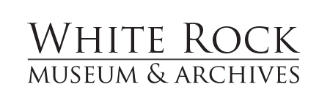 For Immediate Release	                      The White Rock Museum & Archives presents:Lest We Forget: White Rock During the War YearsSeptember 24, 2021 – White Rock, BC: The White Rock Museum & Archives is proud to present our exhibit Lest We Forget: White Rock During the War Years. The exhibit will be shown in our galleries from Oct. 5 – Nov. 14, 2021.The war years of 1914-1918 and 1939-1945 influenced the lives of all Canadians. The White Rock Museum & Archives’ annual exhibit – Lest We Forget: White Rock During the War Years remembers the people who participated in the war efforts both overseas and at home and looks at how the wars impacted all aspects of life in White Rock.Thousands of men and women served their country on the frontlines. Many more stayed home in White Rock and served in the workforce, in convalescence, and in voluntary service organizations – wherever they were needed. We invite you to explore the history of White Rock at war through the museum’s collection and archival material.Staff and leadership at the museum are committed to reaching out to and engaging the White Rock community. Our mission is to preserve our community’s heritage, reveal our community’s story, share stories worth telling, and welcome everyone. The White Rock Museum & Archives is located at 14970 Marine Drive in the historic 1912 train station on the waterfront. For more information, please visit www.whiterockmuseum.ca or call 604-541-2221.Media Inquiries                                                                          Content InquiriesMelissa Borgerson | Marketing Coordinator                         Charlene Garvey | Curator604-541-2222                                                                              604-541-2230marketing@whiterockmuseum.ca                                          curator@whiterockmuseum.ca                                                          xxxThe White Rock Museum & Archives is grateful to the City of White Rock for their ongoing support.  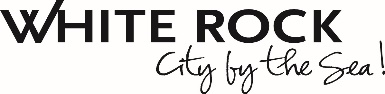 